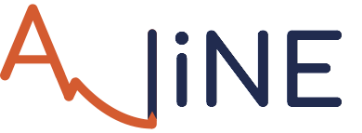 A-line Educators Award Application FormAward applied for:  Bronze/Silver/GoldEvidencePlease attach certificates or indicate if not available. Half points are acceptable. Name: Email:Contact number:Consultant/Trainee/Staff Grade/SAS/OtherStage of training/CCT dateCurrent place of work:Will you be applying for ST/Consultant posts within the next year? If so, when?Teaching half daysTeaching half daysTeaching half daysCourse + DateCertificate attached?Points = 1 per half day deliveredLecture material writtenLecture material writtenLecture material writtenCourseLecture titlePoints = 1 per hour of original lecture material writtenExam course contentExam course contentExam course contentSingle Best Answer Questions1 point per 4 questions writtenCourse + approximate datePoints Multiple Choice Questions 1 point per 4 questions writtenCourse + approximate datePoints Constructed Response Questions1 point per 2 questions writtenCourse + approximate datePoints Short Answer Questions1 point per 2 questions writtenCourse + approximate datePoints OSCE Stations1 point per 2 stations writtenCourse + approximate datePointsStructured Oral Examinations1 point per SOE writtenCourse + approximate datePoints Total points accumulated: